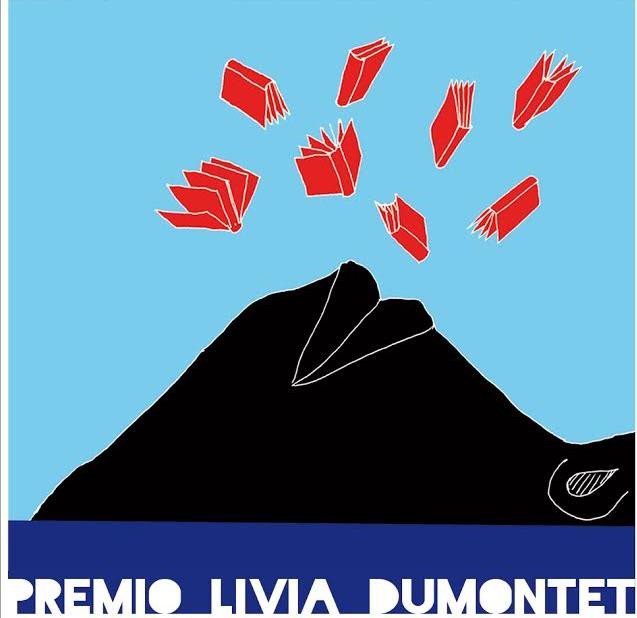 Modulo di partecipazione“PREMIO LETTERARIO LIVIA DUMONTET”“Il mio Racconto”(da compilare in ogni sua parte, pena l’automatica esclusione dal concorso)Io sottoscritto/a (Nome) 	(Cognome) 	Nato/a 	il  	Residente a 	via  	Cap 	cittadinanza 	Cellulare 	E-mail                                        ,  alunno della classe quinta ovvero dell’ultimo anno dell’istituto                                                                      Sito in ________________________Dichiarodi aver preso visione del Bando del Premio Letterario Livia Dumontet, di essere consapevole che la partecipazione allo stesso implica la piena accettazione e il totale rispetto di tutte le indicazioni contenute nel Bando stesso,di accettare il giudizio insindacabile delle due Giurie previste, di cui all’articolo 6 del Bando.Garantiscoche l’opera (titolo)  	è originale e che la sua eventuale pubblicazione non avverrà in violazione di diritti di terzi;che l'opera presentata è frutto del mio ingegno, non è stata premiata in altri concorsi e non è stata pubblicata in qualsiasi forma, secondo quanto indicato all’articolo 2 del BandoConcedoladdove il mio racconto risulti essere tra i primi dieci del concorso, il diritto di pubblicazione all’Associazione Livia Dumontet senza aver nulla a pretendere per i diritti d’autore, pur rimanendo il proprietario dell'opera. Sono a conoscenza che l’Associazione Livia Dumontet farà stampare in un unico libro dal Titolo “ Il mio Racconto” e  che lo stesso non sarà oggetto di vendita e sarà distribuito nel corso della manifestazione di premiazione, nonché copie alle scuole dei  dieci finalisti e ai finalisti stessi.Mi impegnoa non pubblicare né sottoporre o far comunque conoscere il testo dell’opera ad altri soggetti terzi per tutta la durata del Premio- ConcorsoDichiarodi aver letto il Bando e di accettare tutte le indicazioni contenute in esso, articolo per articolo, dal numero 1 al numero 14Presto il consenso al trattamento dei dati personali, ai sensi dell’art. 13 del D.L. n. 196/2003 e autorizzo l’Associazione Livia Dumontet Onlus al trattamento dei miei dati personali ai fini istituzionali, ai sensi della legge di cui sopra e successive modificazioni.Luogo e data 		Firma  	